SNABBAVVECKLING / LIKVIDATIONAlla likvidationsärenden handläggs från StockholmskontoretAnvisningar för likvidation/snabbavveckling
1. Bara likvidation eller snabbavveckling. Vi kan avveckla ditt bolag på två vis. Antingen gör vi enbart en likvidation vilket tar mellan 7-9 månader eller så köper vi ditt bolag i samband med att vi likviderar det, s.k. snabbavveckling. Vid snabbavveckling erhåller du utbetalning när likvidationen påbörjas, 7-9 månader tidigare än vid likvidation. För att vi skall kunna ge dig ett pris på aktierna vid snabbavveckling måste du sända oss senast fastställda årsredovisning samt en aktuell balans- och resultaträkning. Du kan själv räkna ut vad vi betalar genom att besöka vår webbplats www.ab.se, fliken Avveckling > Likvidation/Snabbaveckling > Offert Snabbavveckling. 

2. Bokslutsdatum. Ibland kan en ändring av räkenskapsår betyda lägre likvidationskostnader. Vi kontaktar er om vi bedömer att så är fallet.

3. Aktieägare. När vi upprättar protokollet anger vi att alla aktieägare är närvarande. Det är också lämpligt att alla aktieägare eller deras representanter undertecknar protokollet. När aktieägare är juridisk person måste namnet anges på den fysiska person som företräder ägaren på bolagsstämman.
4. Likvidationsbeslut. Anges inget speciellt upprättar vi extra bolagsstämmoprotokoll per det datum beställningen kommer oss tillhanda.5. Likvidationstidpunkt. Per den dag som Bolagsverket utser likvidator skall styrelsen upprätta styrelsens avgångsredovisning, utvisande vilka tillgångar och skulder som finns i bolaget och för vilka likvidatorn skall ta över ansvaret. Vi anser det av denna anledning är lämpligast att likvidationen inleds per detta datum. Ligger bolagets bokslutsdatum nära kan det istället vara lämpligt att likvidationen inleds per bokslutsdatum. Man slipper på så vis arbete och kostnader genom att årsredovisningen och styrelsens avgångsredovisning görs per samma datum och som en enda redovisning.
6. Kända borgenärer. När bolaget gått i likvidation skall likvidatorn genom Bolagsverket kalla på alla okända borgenärer (fordringsägare). Samtidigt skall till Bolagsverket insändas en förteckning över alla kända borgenärer, för vilka vi behöver uppgift om namn och adress. Skuldbelopp behöver inte anges.
7. Firma (bolagets namn). För den som vill behålla bolagets firmaskydd kan vi, om eget aktiebolag saknas, erbjuda möjligheten att skydda firman som en bifirma i ett av våra aktiebolag. Detta bolags enda uppgift är att skydda våra kunders firmor, som för tillfället inte används men som kunden längre fram vill ta över och använda i ett nytt aktiebolag.Alla likvidationsärenden handläggs från StockholmskontoretKontaktperson (tillställs alla handlingar under hela likvidationen)Kontaktperson (tillställs alla handlingar under hela likvidationen)Kontaktperson (tillställs alla handlingar under hela likvidationen)Kontaktperson (tillställs alla handlingar under hela likvidationen)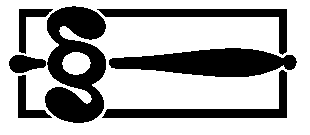  Kontaktpersonens företag Kontaktpersonens företag Kontaktpersonens företag Kontaktpersonens företag Adress Adress Telefonnr. dagtid Telefonnr. dagtid      Postnummer och postadress      Postnummer och postadress Mobiltelefon  Mobiltelefon  E-post E-post Faxnummer Faxnummer	 Bara likvidation	 Snabbavveckling	 Bara likvidation	 Snabbavveckling	 Bara likvidation	 Snabbavveckling	 Bara likvidation	 Snabbavveckling	 Bara likvidation	 Snabbavveckling BOLAGETS NAMN: BOLAGETS NAMN: BOLAGETS NAMN: BOLAGETS NAMN: BOLAGETS NAMN: BOLAGETS NAMN:Organisationsnummer556     Organisationsnummer556     Organisationsnummer556      Styrelsens säte (kommun)	Bokslutsdatum:  31/1   28/2   31/3   30/4   31/5   30/6   31/7   31/8   30/9   31/10   30/11    31/12	Bokslutsdatum:  31/1   28/2   31/3   30/4   31/5   30/6   31/7   31/8   30/9   31/10   30/11    31/12	Bokslutsdatum:  31/1   28/2   31/3   30/4   31/5   30/6   31/7   31/8   30/9   31/10   30/11    31/12	Bokslutsdatum:  31/1   28/2   31/3   30/4   31/5   30/6   31/7   31/8   30/9   31/10   30/11    31/12	Bokslutsdatum:  31/1   28/2   31/3   30/4   31/5   30/6   31/7   31/8   30/9   31/10   30/11    31/12	Bokslutsdatum:  31/1   28/2   31/3   30/4   31/5   30/6   31/7   31/8   30/9   31/10   30/11    31/12	Bokslutsdatum:  31/1   28/2   31/3   30/4   31/5   30/6   31/7   31/8   30/9   31/10   30/11    31/12	Bokslutsdatum:  31/1   28/2   31/3   30/4   31/5   30/6   31/7   31/8   30/9   31/10   30/11    31/12	 AKTIEÄGARE: Tilltals- och efternamn eller bolagsnamn och dess företrädare på stämman				 AKTIEÄGARE: Tilltals- och efternamn eller bolagsnamn och dess företrädare på stämman				 AKTIEÄGARE: Tilltals- och efternamn eller bolagsnamn och dess företrädare på stämman				 AKTIEÄGARE: Tilltals- och efternamn eller bolagsnamn och dess företrädare på stämman				 AKTIEÄGARE: Tilltals- och efternamn eller bolagsnamn och dess företrädare på stämman			Undertecknar protokollUndertecknar protokollAntal aktierAntal rösterLIKVIDATIONSBESLUT	 den dag beställningen kom till Aktiebolagstjänst	 extra bolagsstämma	 årsstämma  	den:      	LIKVIDATIONSBESLUT	 den dag beställningen kom till Aktiebolagstjänst	 extra bolagsstämma	 årsstämma  	den:      	LIKVIDATIONSBESLUT	 den dag beställningen kom till Aktiebolagstjänst	 extra bolagsstämma	 årsstämma  	den:      	LIKVIDATIONSBESLUT	 den dag beställningen kom till Aktiebolagstjänst	 extra bolagsstämma	 årsstämma  	den:      	LIKVIDATIONSBESLUT	 den dag beställningen kom till Aktiebolagstjänst	 extra bolagsstämma	 årsstämma  	den:      	LIKVIDATIONSBESLUT	 den dag beställningen kom till Aktiebolagstjänst	 extra bolagsstämma	 årsstämma  	den:      	LIKVIDATIONSBESLUT	 den dag beställningen kom till Aktiebolagstjänst	 extra bolagsstämma	 årsstämma  	den:      	LIKVIDATIONSBESLUT	 den dag beställningen kom till Aktiebolagstjänst	 extra bolagsstämma	 årsstämma  	den:      	LIKVIDATIONSBESLUT	 den dag beställningen kom till Aktiebolagstjänst	 extra bolagsstämma	 årsstämma  	den:      	LIKVIDATIONSTIDPUNKTLikvidation skall inträda:	 den dag Bolagsverket utser likvidatorn	I samband med nästa bokslut den      	LIKVIDATIONSTIDPUNKTLikvidation skall inträda:	 den dag Bolagsverket utser likvidatorn	I samband med nästa bokslut den      	LIKVIDATIONSTIDPUNKTLikvidation skall inträda:	 den dag Bolagsverket utser likvidatorn	I samband med nästa bokslut den      	LIKVIDATIONSTIDPUNKTLikvidation skall inträda:	 den dag Bolagsverket utser likvidatorn	I samband med nästa bokslut den      	LIKVIDATIONSTIDPUNKTLikvidation skall inträda:	 den dag Bolagsverket utser likvidatorn	I samband med nästa bokslut den      	LIKVIDATIONSTIDPUNKTLikvidation skall inträda:	 den dag Bolagsverket utser likvidatorn	I samband med nästa bokslut den      	LIKVIDATIONSTIDPUNKTLikvidation skall inträda:	 den dag Bolagsverket utser likvidatorn	I samband med nästa bokslut den      	LIKVIDATIONSTIDPUNKTLikvidation skall inträda:	 den dag Bolagsverket utser likvidatorn	I samband med nästa bokslut den      	LIKVIDATIONSTIDPUNKTLikvidation skall inträda:	 den dag Bolagsverket utser likvidatorn	I samband med nästa bokslut den      	KÄNDA BORGENÄRER	 Bolaget saknar kända borgenärer	 Bolaget har borgenärer enligt bifogad förteckning	 Bolaget har borgenärer enligt nedan:	 Förteckning över kända borgenärer översänds senareKÄNDA BORGENÄRER	 Bolaget saknar kända borgenärer	 Bolaget har borgenärer enligt bifogad förteckning	 Bolaget har borgenärer enligt nedan:	 Förteckning över kända borgenärer översänds senareKÄNDA BORGENÄRER	 Bolaget saknar kända borgenärer	 Bolaget har borgenärer enligt bifogad förteckning	 Bolaget har borgenärer enligt nedan:	 Förteckning över kända borgenärer översänds senareKÄNDA BORGENÄRER	 Bolaget saknar kända borgenärer	 Bolaget har borgenärer enligt bifogad förteckning	 Bolaget har borgenärer enligt nedan:	 Förteckning över kända borgenärer översänds senareKÄNDA BORGENÄRER	 Bolaget saknar kända borgenärer	 Bolaget har borgenärer enligt bifogad förteckning	 Bolaget har borgenärer enligt nedan:	 Förteckning över kända borgenärer översänds senareKÄNDA BORGENÄRER	 Bolaget saknar kända borgenärer	 Bolaget har borgenärer enligt bifogad förteckning	 Bolaget har borgenärer enligt nedan:	 Förteckning över kända borgenärer översänds senareKÄNDA BORGENÄRER	 Bolaget saknar kända borgenärer	 Bolaget har borgenärer enligt bifogad förteckning	 Bolaget har borgenärer enligt nedan:	 Förteckning över kända borgenärer översänds senareKÄNDA BORGENÄRER	 Bolaget saknar kända borgenärer	 Bolaget har borgenärer enligt bifogad förteckning	 Bolaget har borgenärer enligt nedan:	 Förteckning över kända borgenärer översänds senareKÄNDA BORGENÄRER	 Bolaget saknar kända borgenärer	 Bolaget har borgenärer enligt bifogad förteckning	 Bolaget har borgenärer enligt nedan:	 Förteckning över kända borgenärer översänds senare    	
	 	Bolagets huvudfirma skall överföras som 	bifirma till 		annat bolag, nämligen org nr: 556     	
            	Bifirman skall överföras till annat bolag, 
		nämligen org nr: 556     	    	
	 	Bolagets huvudfirma skall överföras som 	bifirma till 		annat bolag, nämligen org nr: 556     	
            	Bifirman skall överföras till annat bolag, 
		nämligen org nr: 556     	    	
	 	Bolagets huvudfirma skall överföras som 	bifirma till 		annat bolag, nämligen org nr: 556     	
            	Bifirman skall överföras till annat bolag, 
		nämligen org nr: 556     	 	Aktiebolagstjänst skall genom bifirma skydda bolagets 		firma för framtida användning. 	Huvudfirman skall inte överföras till annat bolag
	 	Bifirman skall inte överföras till annat bolag
	 	Bifirma saknas 	Aktiebolagstjänst skall genom bifirma skydda bolagets 		firma för framtida användning. 	Huvudfirman skall inte överföras till annat bolag
	 	Bifirman skall inte överföras till annat bolag
	 	Bifirma saknas 	Aktiebolagstjänst skall genom bifirma skydda bolagets 		firma för framtida användning. 	Huvudfirman skall inte överföras till annat bolag
	 	Bifirman skall inte överföras till annat bolag
	 	Bifirma saknas 	Aktiebolagstjänst skall genom bifirma skydda bolagets 		firma för framtida användning. 	Huvudfirman skall inte överföras till annat bolag
	 	Bifirman skall inte överföras till annat bolag
	 	Bifirma saknas 	Aktiebolagstjänst skall genom bifirma skydda bolagets 		firma för framtida användning. 	Huvudfirman skall inte överföras till annat bolag
	 	Bifirman skall inte överföras till annat bolag
	 	Bifirma saknas 	Aktiebolagstjänst skall genom bifirma skydda bolagets 		firma för framtida användning. 	Huvudfirman skall inte överföras till annat bolag
	 	Bifirman skall inte överföras till annat bolag
	 	Bifirma saknas Senast fastställda årsredovisning och aktuell balans- och resultatrapport skall bifogas ansökan Senast fastställda årsredovisning och aktuell balans- och resultatrapport skall bifogas ansökan Senast fastställda årsredovisning och aktuell balans- och resultatrapport skall bifogas ansökan Senast fastställda årsredovisning och aktuell balans- och resultatrapport skall bifogas ansökan Senast fastställda årsredovisning och aktuell balans- och resultatrapport skall bifogas ansökan Senast fastställda årsredovisning och aktuell balans- och resultatrapport skall bifogas ansökan Senast fastställda årsredovisning och aktuell balans- och resultatrapport skall bifogas ansökan Senast fastställda årsredovisning och aktuell balans- och resultatrapport skall bifogas ansökan Senast fastställda årsredovisning och aktuell balans- och resultatrapport skall bifogas ansökanSärskilda önskemålSärskilda önskemålSärskilda önskemålSärskilda önskemålSärskilda önskemålSärskilda önskemålSärskilda önskemålSärskilda önskemålSärskilda önskemål